EXTENSION DU RÉSEAU TRIPHASÉ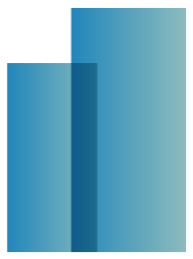 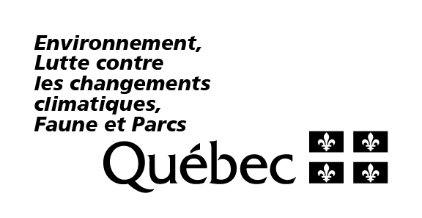 ACCÈS AU RÉSEAU TRIPHASÉGABARIT DE DÉCLARATION
DÉPENSES INTERNESDépenses internes – Gabarit de déclarationCe gabarit uniformisé est mis à la disposition des participants. Il permet de déclarer correctement les dépenses internes. Le montant maximal de dépenses internes auquel vous avez droit est indiqué sur l’entente que vous avez signée avec le ministère de l’Environnement, de la Lutte contre les changements climatiques, de la Faune et des Parcs (MELCCFP).ParticipantNuméro de dossierNom de l’employéTitre ou qualificationDescription des tâches effectuées dans le cadre du programmeTaux horaireNombre d’heuresTotal